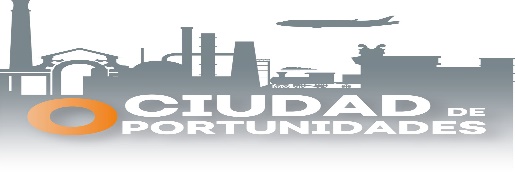 REPORTE MES DE ABRIL 2023ASUNTOS RELIGIOSOSACTIVIDADLUGARMOTIVOOBJETIVO-METAOBSERVACIONESREUNION1EN LA Parroquia de Madre Admirable en el SaltoDar a conocer planes de trabajo y necesidades de la ParroquiaDar atención a las peticiones del Sr. Cura encargado. Un buen equipo de trabajo gobierno-religión CAPACITACION1Casa de la CulturaDeclaraciones PatrimonialesLlevar a cabo las Declaraciones Patrimoniales requeridas como Servidor PublicoEn procesoVIDEOCONFERENCIA1OficinaClase por parte de SEGOBSobre la reconstrucción del tejido socialLlevar a cabo con los diferentes líderes religiosos ideas, proyectos, para lograr una reconstrucción del tejido socialSe sigue trabajandoDESAYUNO1En restaurante La GueraReforzar la relación el Sr. Cura Mario Díaz con el Secretario General Eduardo VillalvazoLlevar de la mejor forma posible el trabajo de la parroquia, en conjunto y ayuda del AyuntamientoSe está trabajando 